T.C.AKDENİZ ÜNİVERSİTESİ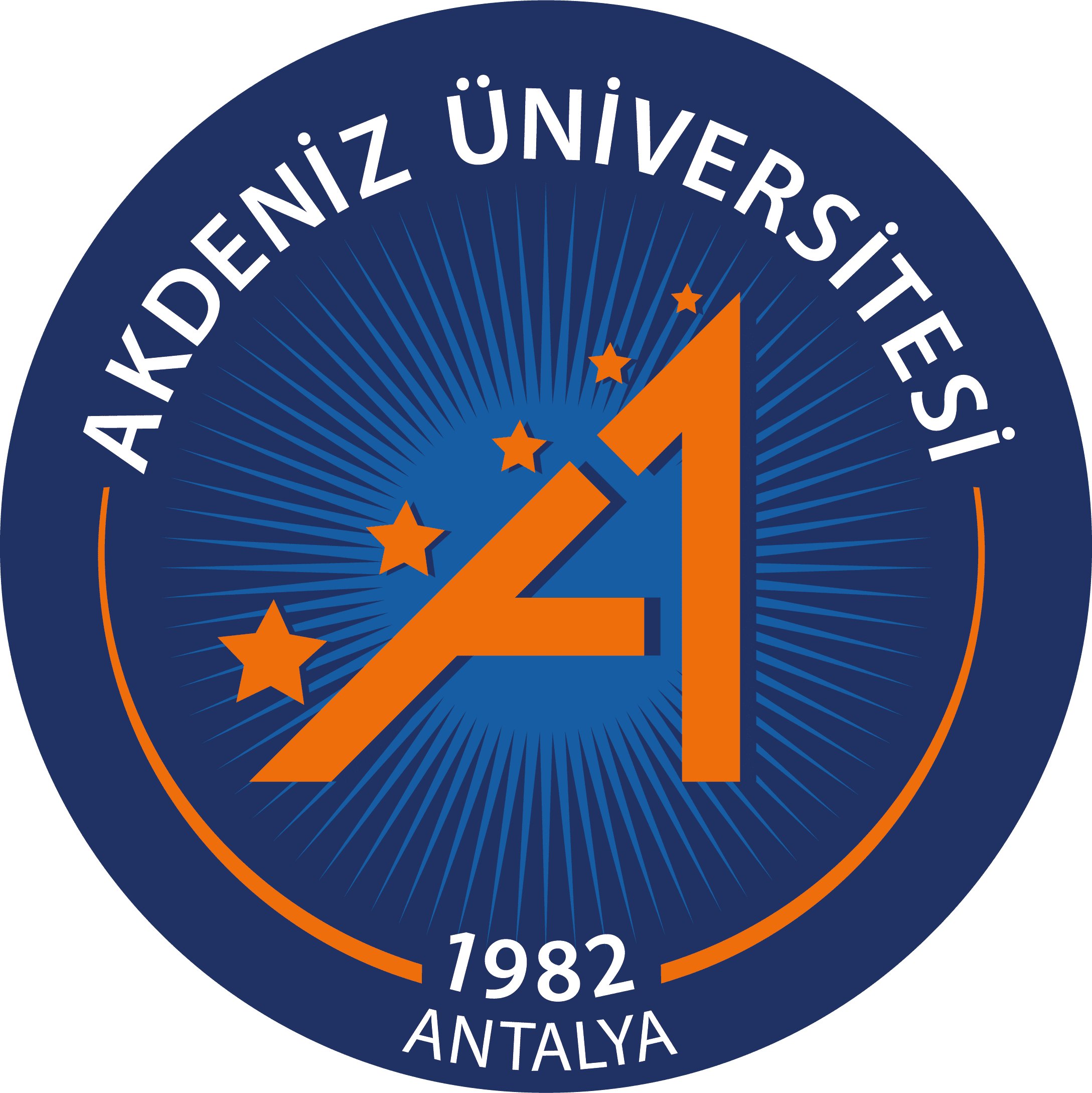 GÜZEL SANATLAR  ENSTİTÜSÜT.C.AKDENİZ ÜNİVERSİTESİGÜZEL SANATLAR  ENSTİTÜSÜTEZ 200TEZ  BAŞLIĞI/KONU DEĞİŞİKLİĞİ FORMU                                                             ANASANAT DALI BAŞKANLIĞINA                                    …………….Anasanat Dalı  ……….Nolu Sanatta Yeterlik programı öğrencisiyim. Daha önce belirlemiş olduğumuz Sanatta Yeterlik Tez başlığının/konusunun aşağıdaki şekliyle değiştirilmesi için gereğini arz ederim.       ….   / …       /…						Öğrenci Adı Soyadı						İmzası					   …   /  ….    /  …        UygundurDanışman Öğretim Üyesi Adı Soyadıİmzası